ANEXO VIIIGOVERNO DO ESTADO DO ESPÍRITO SANTOSECRETARIA DE ESTADO DA EDUCAÇÃOAUTODECLARAÇÃO DE IDENTIDADE QUILOMBOLAEu, ............................................................................................................................, portador (a) do CPF nº ............................................ e RG nº ...................................., candidato ao cargo de ..............................................................................., declaro, junto à SECRETARIA DE ESTADO DA EDUCAÇÃO, para fins específicos ao disposto no Edital ........................, que sou quilombola, residente em Comunidade Quilombola......................................................................,................. de ...................................... de ................................................................................................Assinatura do candidato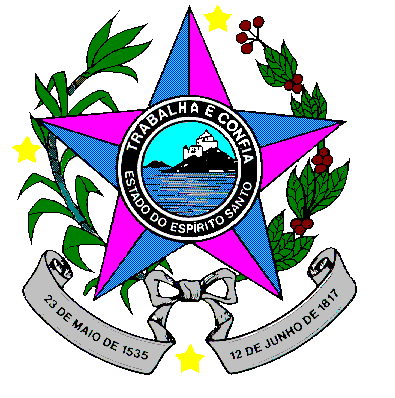 